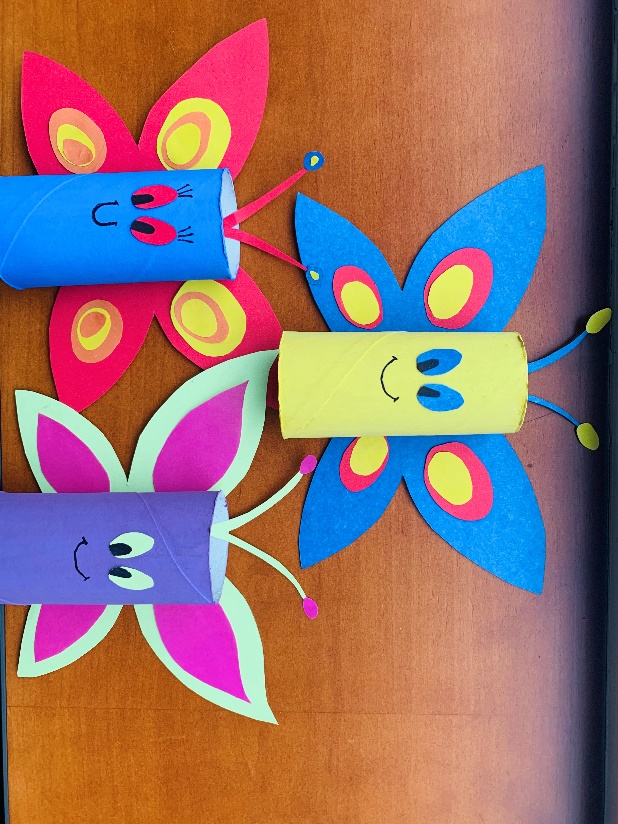 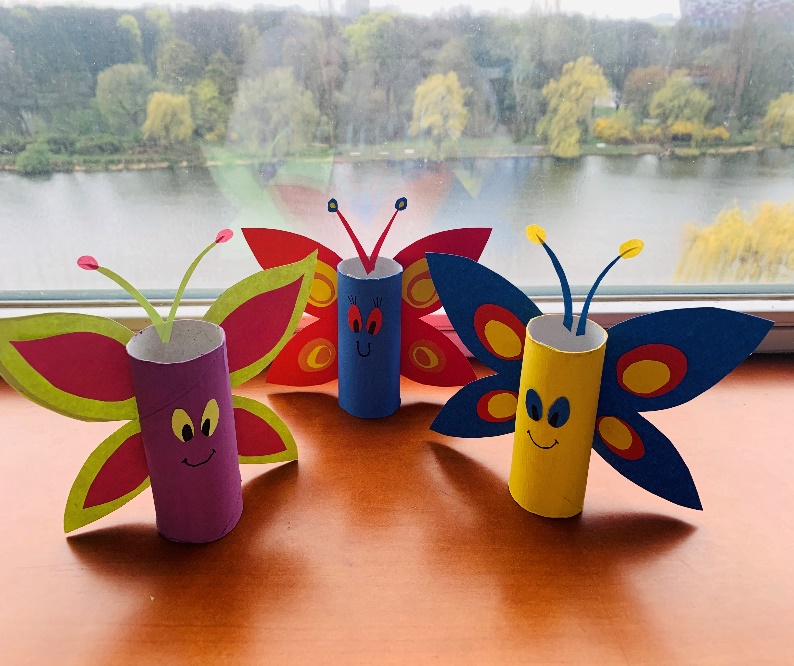 „Kolorowe Motyle”Celem naszej pracy jest wykorzystanie tego co każdy z nas ma w domu, a zazwyczaj jest wyrzucane do śmietnika. Do zrobienia naszych motyli wykorzystamy rolkę po papierze toaletowym. Pamiętajcie ze zwykłej rolki po papierze, można zrobić 
niezwykłe rzeczy!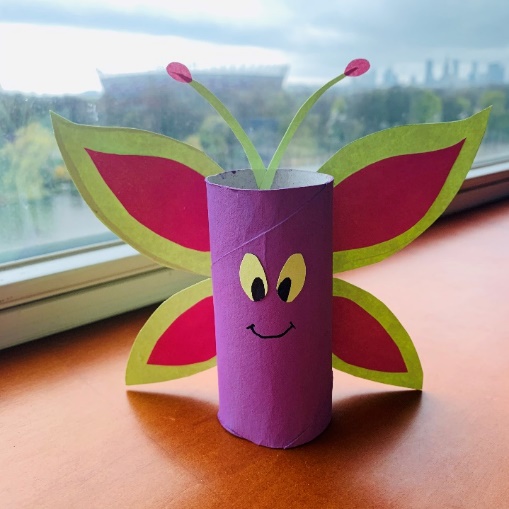 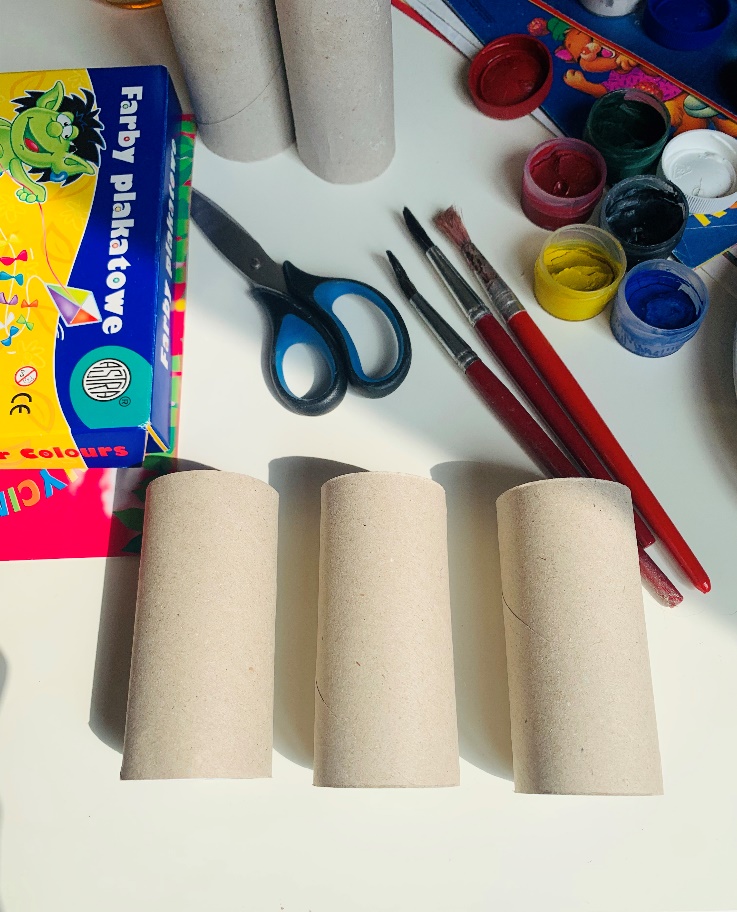 Materiały potrzebne do 
wykonania pracy:- rolka po papierze- farby i pędzel- papier kolorowy- klej- nożyczki- czarny markerZaczynamy!  Rolkę po papierze malujemy farbami. Sami wybierzcie swój ulubiony kolor.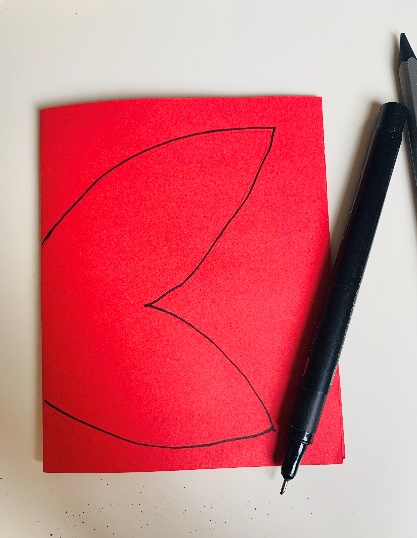 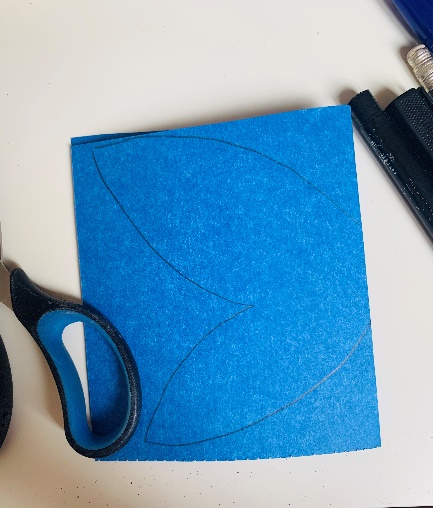 Wybieramy kolor kartki na skrzydła naszego motylka. Następnie składamy ją na pół i tak jak na zdjęciu rysujemy kształt skrzydełek. Wycinamy nożyczkami nie rozkładając kartki, takim sposobem dwa skrzydła będą idealnie takie same.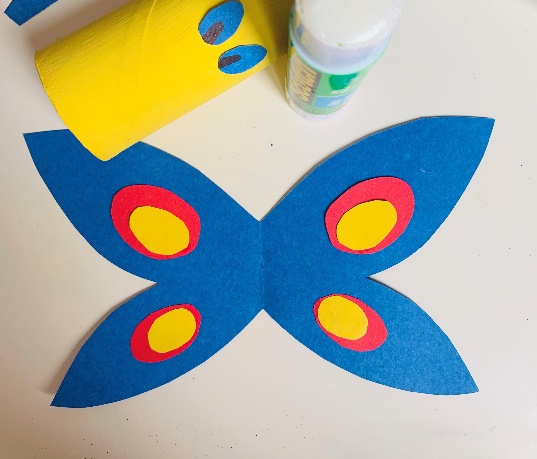 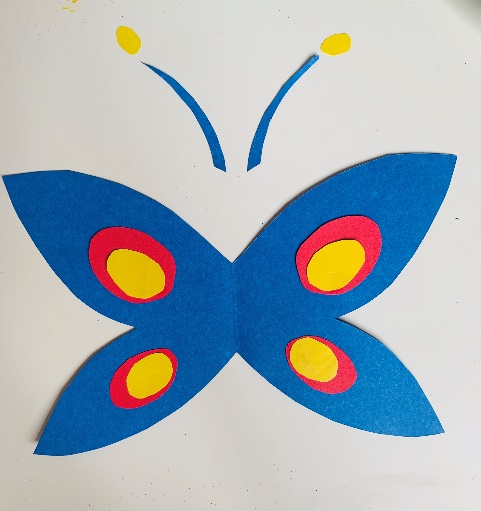 Po wycięciu skrzydeł rozkładamy papier i dekorujemy wycinając i przyklejając z innych kolorów kółka .Wycinamy wąskie paseczki na czółka i 2 małe kółeczka na ich czubki.
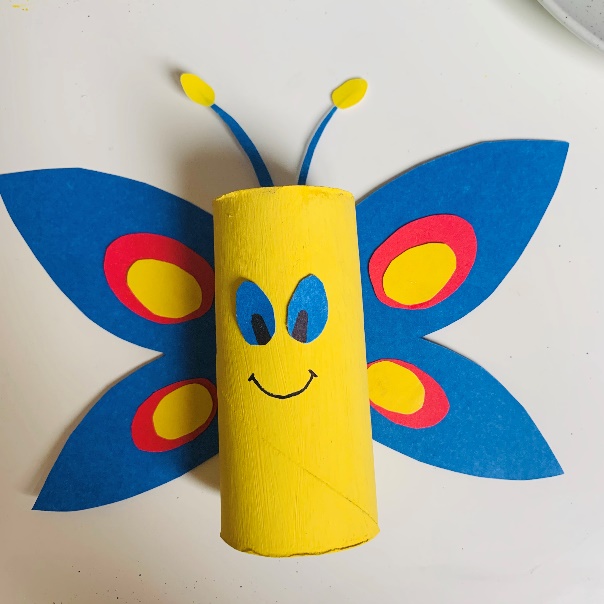 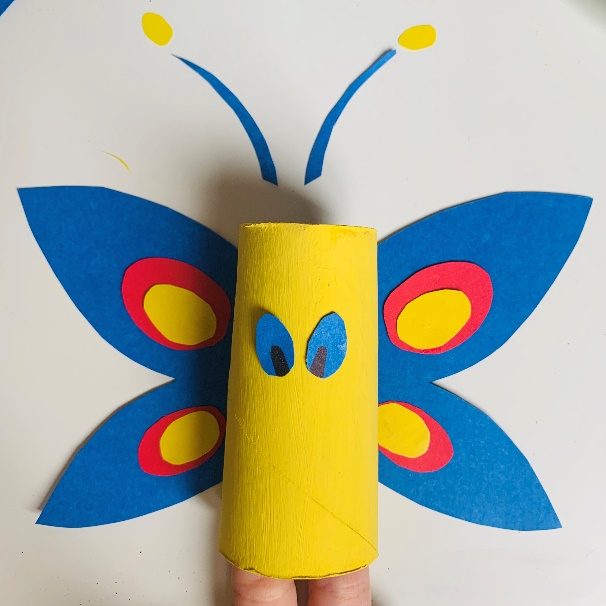 Teraz przyklejamy wszystkie elementy. Na środku skrzydeł smarujemy klejem i przykładamy wcześniej pomalowaną rolkę.
Z papieru wycinamy oczy. Przyklejamy je i czarnym markerem ozdabiamy oraz rysujemy naszemu motylowi uśmiech.Motyl gotowy ! 
Możecie wykonać ich kilka i postawić tak jak ja na parapecie. Zobaczcie na moich zdjęciach że dodają uroku widokowi z okna 
nawet w pochmurny dzień !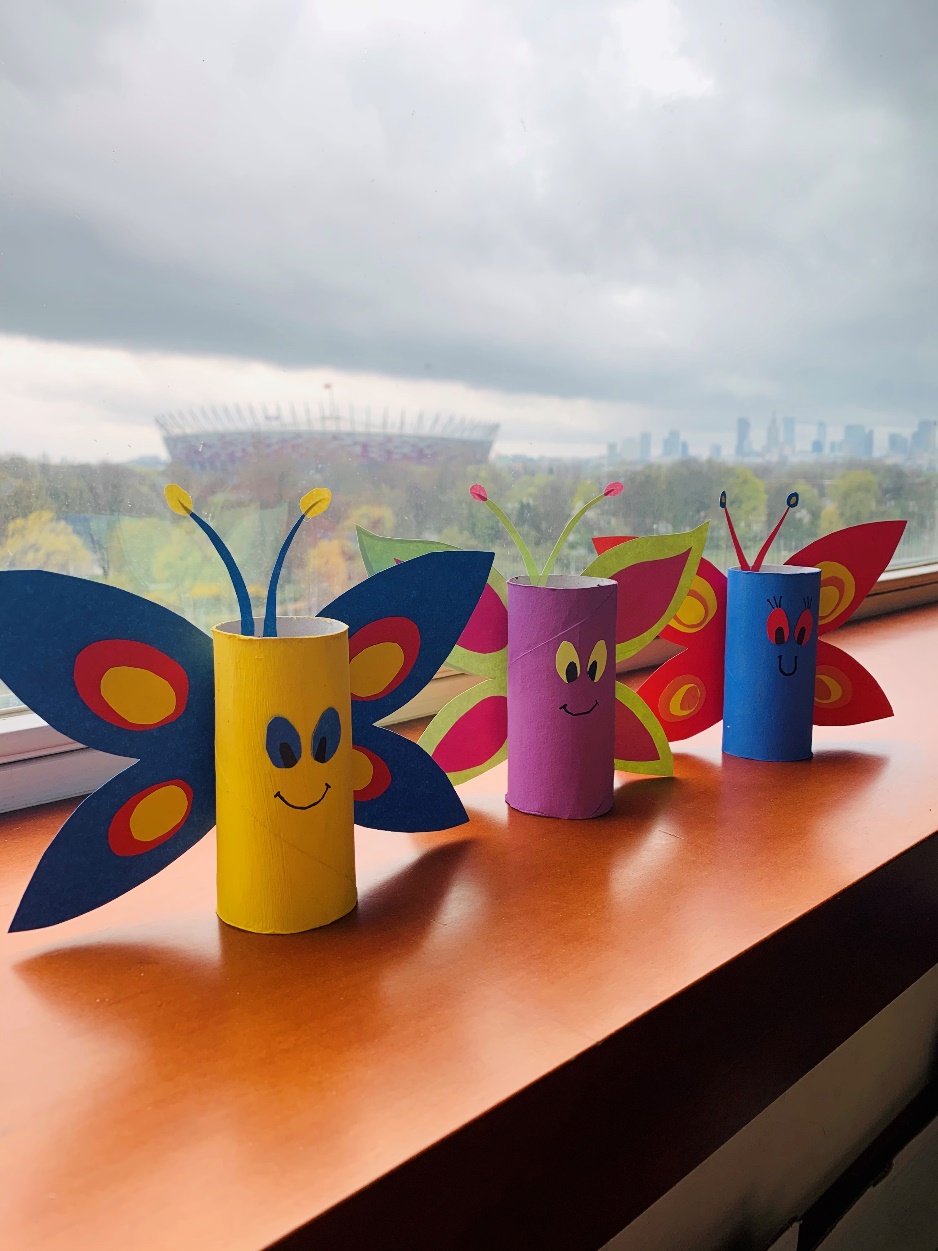  Miłej Zabawy P. Karolina Sądzyńska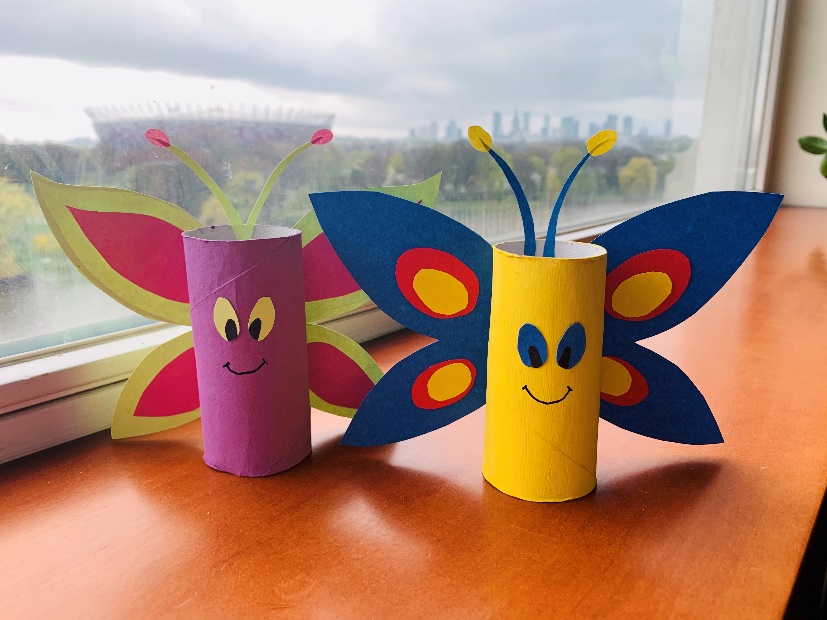 